Location & Directions                                      The White Rooms are:SAT NAV – please enter AL1 1NG – this will bring you to the entrance of the car park.10 minutes from the M110 minutes from M25                                                              20 minutes by train from King’s Cross20 minutes from Luton Airport40 minutes from Heathrow AirportBy Car from the North (M1 J7)Come off M1 at J7 which flows straight onto the M10After 3 miles you will reach the Park Street Roundabout - take the first exit onto the A5183 Follow this road until you get to a mini-roundabout with the King Harry pub on it, turn right hereAfter the King Harry pub, go down the hill, go across one large roundabout and then go up the hill until you get to traffic controlled cross roads where the Peahen pub is situated; turn right hereAfter 200m, turn right by A Plan insurance into a public car park – we have dedicated spaces in this car park which we will tell you about on bookingOnce parked, retrace your steps, going back towards the cross roads where the Peahen pub is situatedThe White Rooms are located about 20 metres before the crossroads at Number 6 (next to a jewellers called ‘The Shop on the Hill’)From the South (M1 J6 and M25 J21a)Come off the motorway and turn left signed St. AlbansAt next roundabout, (see the Noke hotel), take the first exitFollow this road and go straight over all mini-roundabouts including the second set with the King Harry pub on your leftAfter the King Harry pub, go down the hill, across one large roundabout and then go up the hill until you get to traffic controlled cross roads where the Peahen pub is situated – turn right hereAfter 200m, turn right by A Plan insurance into a public car park – we have dedicated spaces in this car park which we will tell you about on bookingOnce parked, retrace your steps going back towards the cross roads where the Peahen pub is situated The White Rooms are located about 20 metres before the crossroads at Number 6 (next to a Ashton’s Estate Agents)By Train from Central LondonFrom King’s Cross Thameslink arrive at St Albans station after a journey of approx 20 minutesIt will take about 15 minutes to walk to The White RoomsLeave station via main exit and turn rightTurn right again over the railway bridgeAt the traffic lights turn left into Alma RoadAt the end of Alma road by the mini-roundabout, turn right onto London RoadCross over to the left side of London Road and walk up the hillAfter 5 minutes’ walk, as you near the crossroads, look out for Ashton’s Estate Agents and we are the next door on the left, 6 London RoadAlternatively there is a taxi rank outside the station – the trip to The White Rooms at 6 London Road will take 5-10 minutes and cost £6-7By Train from Watford Junction StationFrom Watford Junction you can catch the Abbey Flyer to St. Albans - this will take approx 16 minutesIt will take a maximum of 10 minutes to walk from this station to The White RoomsTo walk, come out of the station, turn right and walk up the hillWhen you get to the crossroads where the Peahen pub is situated, turn rightThe White Rooms are located about 20 metres on the right, Number 6 (next to a Ashton’s Estate Agents)By AirFrom Luton Airport, leave via the main exit and hail a taxi from the taxi rankA taxi to the Airport depending on the time of day or night will vary from £27.00-£37.00Alternatively, the Thameslink service from Luton Airport to St. Albans is frequent and will take approximately 20 minutesLuton Airport Parkway train station is reached via a shuttle bus from the main terminal building which takes a couple of minutes, this will cost £1.60If you would like us to arrange a taxi to pick you up at Luton Airport just give us a ring on 01727798399Car Park Directions & InformationThe White Rooms car parking spaces are located within a public pay and display car park on the London Road.On entering the car park with the A-Plan Insurance on the corner, you will need to turn right at the small T junction in front of you.Follow the one way road system until you see our spaces which are clearly marked on the tarmac and there are also signs marked “ABA White Rooms” Our spaces are on a first come first serve basis.The public spaces are chargeable from 07:30 – 18:30 & free after 18:30.  During the chargeable times the fees are as follows:30 minutes    £ 0.601 hour           £ 1.201-2 hours      £ 2.702-3 hours      £ 3.103-4 hours      £ 4.104-6 hours      £ 5.106-24 hours	£10.20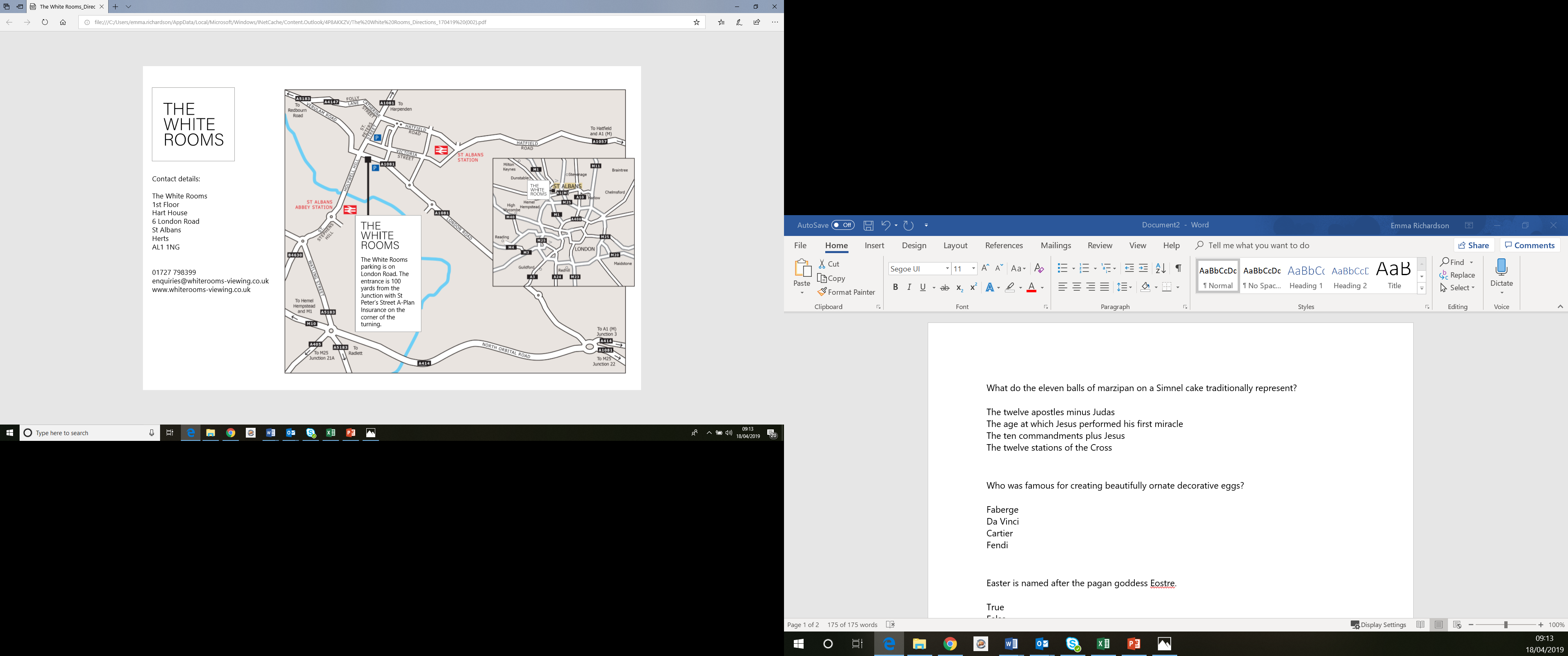 